The Ceremony, Satire, and Atwood’s “Modest Proposal” 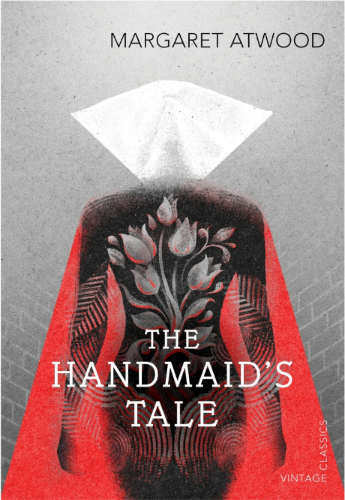 Satire Revisited:Satire is a style of rhetoric that exposes vices and foolishness in people and society.Satire generally uses humor, irony, sarcasm, and other techniques to get an emotional reaction from the audience.Satire often aims to create political or social change.Johnathan Swift   A Modest Proposal“I have been assured by a very knowing American of my acquaintance in London that a young healthy child well nursed is at a year old a most delicious, nourishing, and wholesome food.” (10)[…] although I rather recommend buying the children alive and dressing them hot from the knife, as we do roasting pigs. (16)Discuss what kind of reaction you think this would provoke in a reader from 1729? What kind of reaction do you think this would provoke in a reader from 2016? 2050?Swift expresses a chilling lack of empathy. He provides the reader with a great deal of gory details. Do you think this is necessary for him to convey his message? Is this necessary for a satire?The Handmaid’s Tale as a “modest proposal”Revisit Atwood’s epigraph. How important do you think each quote is now? Keep in mind that the biblical epigraph echoes the scene before the ceremony.